I.C. di Castelverde – Scuole Primarie di Brazzuoli e di Castelverde – a.s. 2019/20Prove comuni di verifica per la Classe 3^Lingua Inglese – Secondo Quadrimestre Conoscenze/oggetti di valutazione:PROVA 1Verbo essere: inserimento della forma corretta del verbo completamento di un  testo bucatoEsercizio 1 = 8 punti Esercizio 2 = 8 puntiPROVA 2I numeri fino a 50 :riconoscere i  numeri in parolaabbinare i numeri  a quelli in cifra Esercizio 1=  5 punti  Esercizio 2 = 5 punti PROVA 3Body (eye, ear, mouth, nose…) : lettura e comprensione di un testoEsercizio 1=  5 punti  Esercizio 2 = 5 punti      PROVA 4Verbo avere :lettura e comprensione di brevi frasi prova di listening Esercizio 1=  5 punti Esercizio 2 = 5 puntiTOTALE: 46 PUNTITutte le prove vengono somministrate mediante schede (si vedano allegati).Le prove per gli alunni con disabilità o notevoli difficoltà di apprendimento subiranno adattamenti nei contenuti e nei tempi consentiti (si rimanda alla documentazione specifica delle classi).Considerata la modalità a Didattica a Distanza, si considerino il contesto in cui vengono somministrate queste prove e le modalità di restituzione. Agli alunni verrà tassativamente raccomandato di svolgerle autonomamente.Criteri di valutazione:          Al numero di esercizi corretti si fanno corrispondere i voti in decimi compresi nella scala numerica da 5 a 10, come da tabella seguente (Per valutare in modo più esteso e puntuale, si utilizza inoltre  il valore mezzo”).Prova  n. ro 1Prova  n. ro 2Prova n.ro 3Prova n.ro 4F.to Gli InsegnantiFabio AmadiniMaria Genoveffa Del GaudioAlunno _________________________________ Cl. 3^___    data ________________PRIMA PROVA COMUNE DI LINGUA INGLESE SECONDO QUADRIMESTREPROVA 1Leggi e completa con AM, ARE o IS.Hi, I …………. Roberto. I ………….. with my friends.He …………. Pietro and she …………. Cathy.We …………. Italian. We …………. nine years old. We …………. in the same class.They …………. my best friends.Completa le frasi con la forma negativa del verbo AM NOT, AREN’ T o ISN’ T.We …………………………….FrenchShe…………………………….very nice.They ……………………………snakesYou……………………………..my teacherHe………………………………TedI…………………………………EnglishYou …………………………….my friends I…………………………………tall and young/16Alunno ___________________________________ Cl. 3^___    data ________________SECONDA PROVA COMUNE DI LINGUA INGLESE SECONDO QUADRIMESTREPROVA 2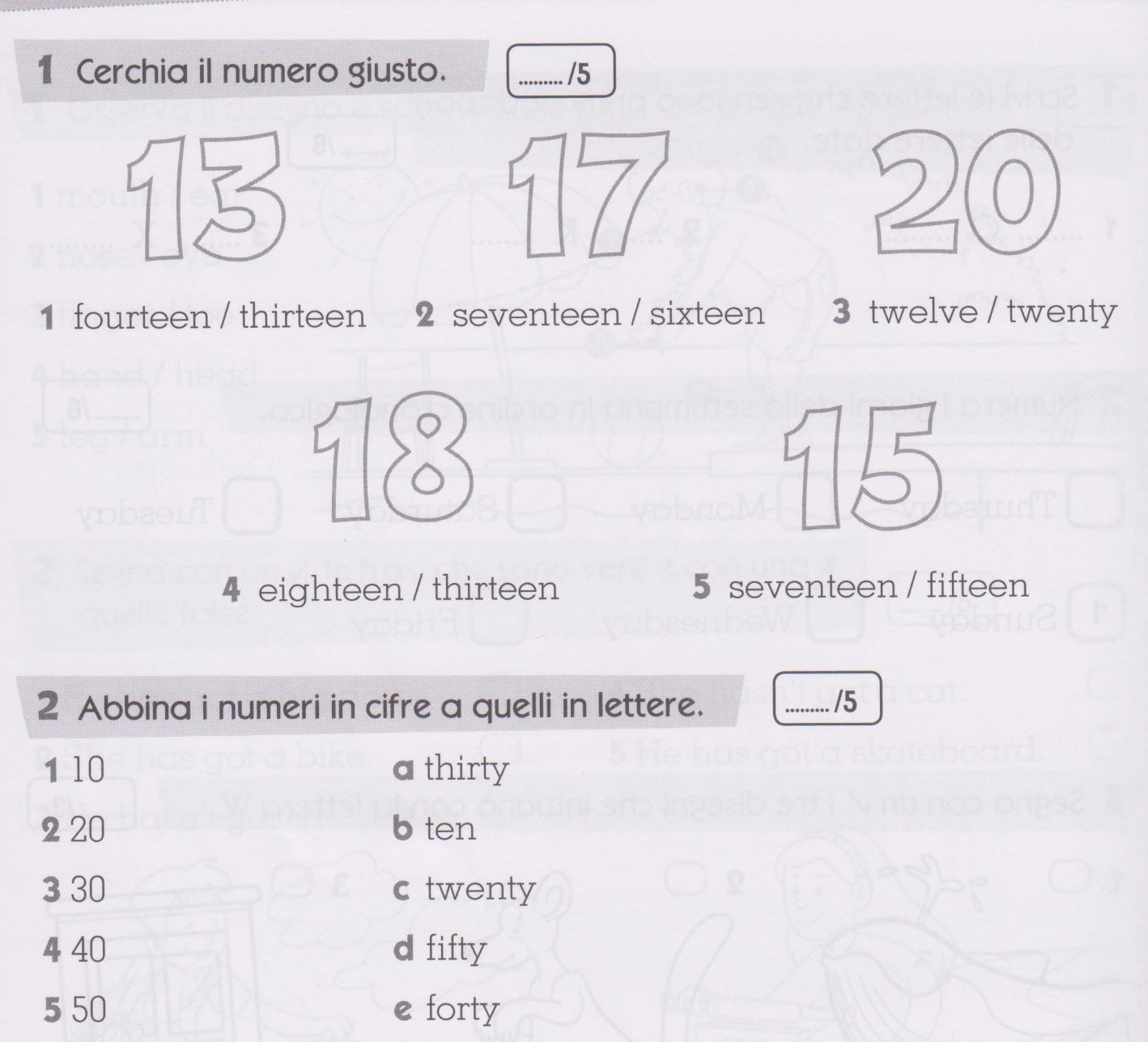 /10Alunno ___________________________________ Cl. 3^___    data ________________SECONDA PROVA COMUNE DI LINGUA INGLESE SECONDO QUADRIMESTREPROVA 3 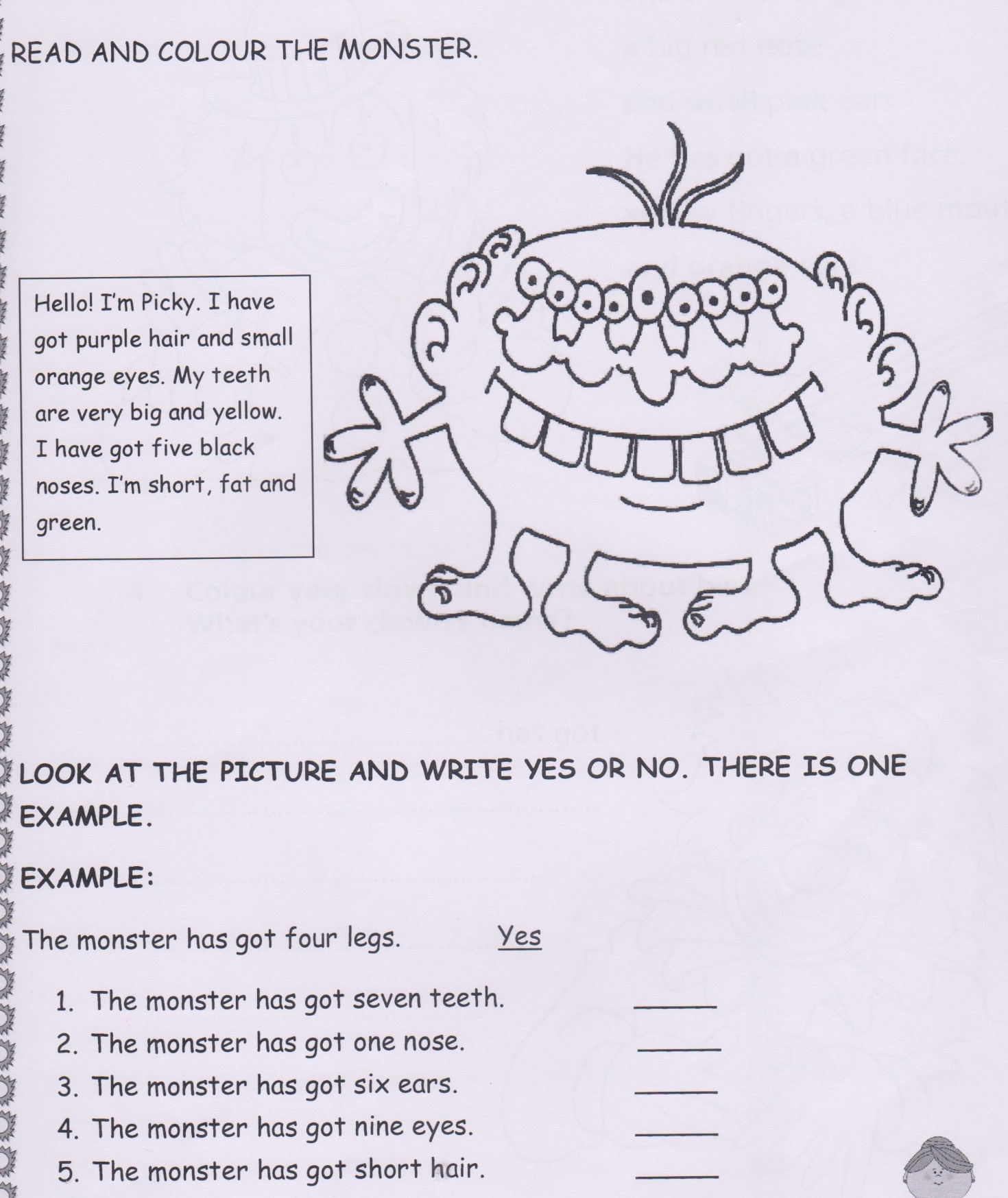 /10Alunno ___________________________________ Cl. 3^___    data ________________SECONDA PROVA COMUNE DI LINGUA INGLESE SECONDO QUADRIMESTREPROVA 4 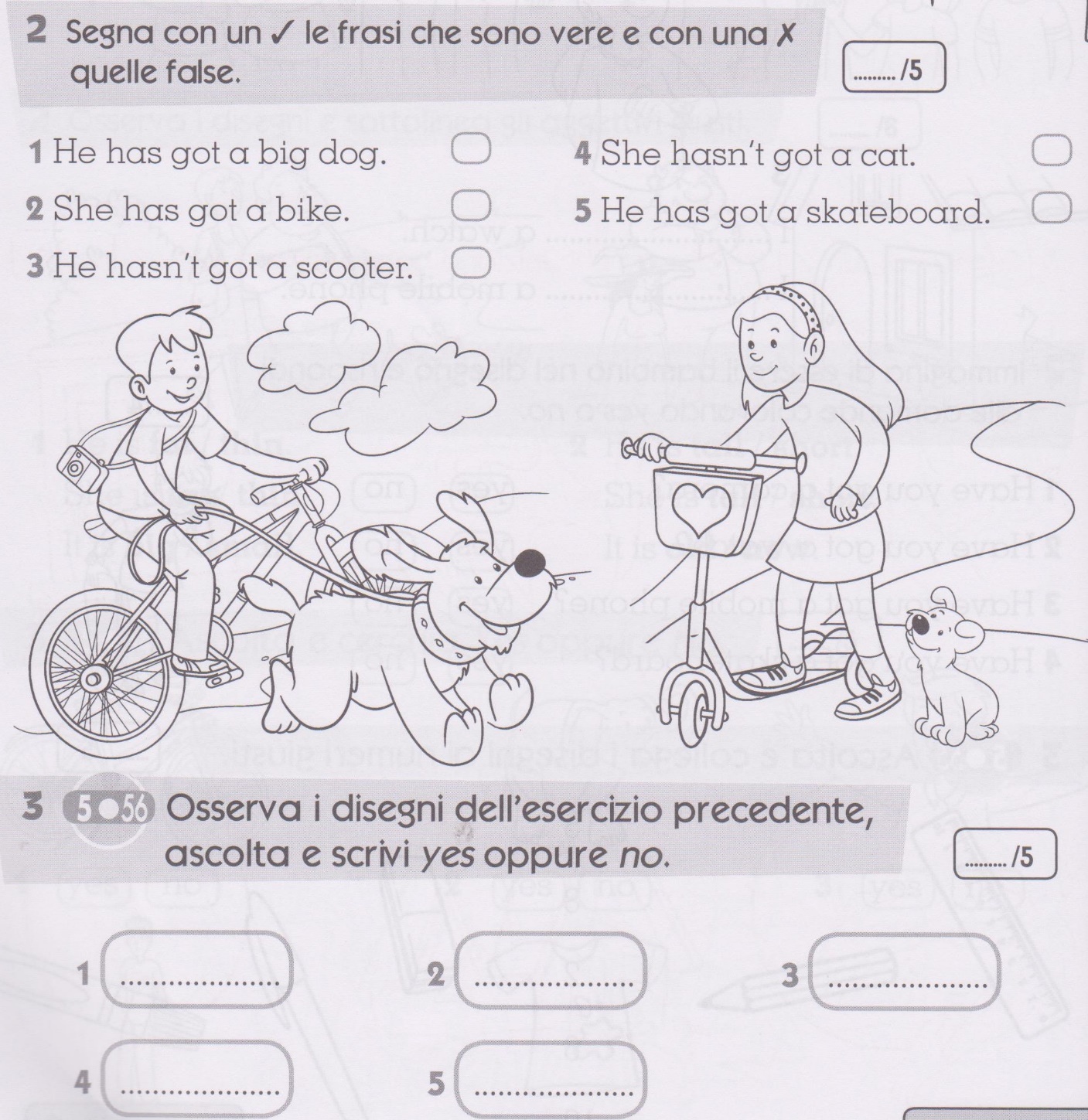 Risposte esatteVoto 16/161015/169½14/16913/168½12/16811/167½10/1679/166½8/166Meno di 8/165Risposte esatteVoto 10/10109/1098/1087/1076/106Risposte esatteVoto 10/10109/1098/1087/!076/108Meno di 5/105Risposte esatteVoto 10/10109/1098/1087/1076/106